Додаток 1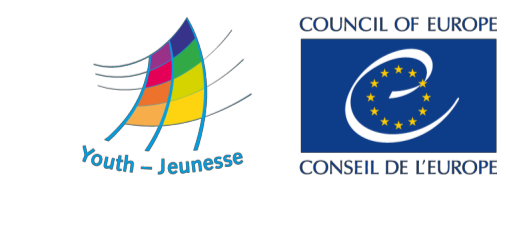 МОЛОДЬ ЗА ДЕМОКРАТІЮ УКРАЇНА 2020-2021 рр.Інформація про орган місцевого самоврядуванняНазва:Область:Тип місцевого органу влади Об’єднана громада  Об’єднана громада  Село  Селище  МістоГолова місцевої влади (ім'я, прізвище та посада)Кількість мешканців на території, підпорядкованій органуКонтактна особа з питань партнерства (ім’я та посада):Повна поштова адреса:Номер телефону:Електронна пошта:Веб-сайт:Повна назва суб'єкта, що відповідає за молодіжну політику:У чому полягає відповідальність/роль вашого органу у сфері молодіжної політики? Хто визначає його повноваження? Перед ким він звітує?Інформація щодо поточного стану молодіжної політики та громадської участі молоді на вашій територіїЯкі пріоритетні напрямки молодіжної політики на вашій території?Який нормативний або стратегічний документ їх визначає?Які ресурси є в наявності або можуть бути мобілізовані для його реалізації (річні бюджети, молодіжні центри, молодіжні клуби, простори у форматі коворкінгу, молодіжні ради тощо)?У чому полягають основні питання та проблеми стосовно молодіжної політики у сфері компетенції вашого органу?Який відсоток молоді серед усього населення вашої території?Чи є певні групи молоді, які можна охарактеризувати як"вразливі групи"? Хто вони і що робить їх вразливими?Приблизний відсоток молоді, що бере активну участь в місцевому житті (місцеві ініціативи, молодіжні організації, консультативні органи тощо) (% від усієї молоді):Будь ласка, наведіть приклади найактивніших неурядових організацій, які працюють з молоддю і молодіжними групами на вашій території (не більше 7):Будь ласка, опишіть, які види підтримки та які механізми співпраці існують між державними органами та громадськими організаціями, що працюють в галузі молодіжної політики:У чому, на вашу думку, полягають три основні проблеми/перешкоди для участі молоді в місцевому та регіональному житті на вашій території:Проєктна пропозиція (див. пункт 5 про проекти)Що ваш орган місцевого самоврядування хотів би зробити для посилення громадської активності та участі молоді? Яких змін ви хотіли б досягти?Яких потенційних партнерів і місцевих діячів можна залучити до впровадження цієї політики та заходів?Які засоби/ресурси для проєкту зможе мобілізувати ваш орган місцевого самоврядування?Яких результатів ви хотіли б досягти за допомогою вжитих заходів, і як це вплине на життя молоді на вашій території?Які можливі перешкоди ви бачите на шляху до досягнення поставлених цілей?Які конкретні заходи/підтримка необхідні, щоб їх подолати?Якими ви б хотіли бачити стосунки, у контексті реалізації проєкту, між вашим органом місцевого самоврядування та:Молоддю у вашому регіоніМіністерством молоді та спорту УкраїниІншими діячами молодіжної політики УкраїниРадою ЄвропиЗаява про наміри та підписЦим заявляю, що я прочитав(ла) і зрозумів(ла) умови нинішнього запиту на партнерство, і що організація (назва організації), яку я представляю, зацікавлена в партнерстві з Радою Європи в межах програми "Молодь за демократію в Україні" і, в разі відбору, в започаткуванні проєкту з посилення громадської активності та участі молоді в житті нашої громади.Надіслати за адресою Youth.Ukraine@coe.int до 16 серпня 2020 р.Ім'я:Посада/роль:Дата:Підпис